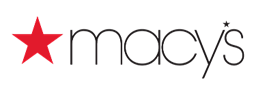 FOR IMMEDIATE RELEASECONTACTS:	Holly Thomas, Macy’s Media Relations		646-429-5250; holly.thomas@macys.comJulie Strider Fukami, Macy’s Media Relations		646-429-5213; julie.striderfukami@macys.comMACY’S STARS SHINE IN BLACK FRIDAY COMMERCIAL
Ariana Grande, Clinton Kelly, Heidi Klum, Ryan Seacrest, Jessica Simpson, Thalia Sodiand Martha Stewart help Macy’s get ready for one of the biggest shopping weekends of the seasonNEW YORK, NY – November 19, 2015 – Beginning today, Macy’s customers will get a sneak preview of what happens behind the scenes in preparation for one of the biggest shopping events of the season in the retailer’s new Black Friday commercial. The TV spot’s star-filled storyline features Ariana Grande, Clinton Kelly, Heidi Klum, Ryan Seacrest, Jessica Simpson, Thalia Sodi and Martha Stewart helping prep for the big weekend. Previewing today on youtube.com/macys and scheduled to break on television on Sunday, Nov. 22, the commercial reminds customers to shop Macy’s starting at 6 p.m. on Thanksgiving for the best deals, plus a chance to instantly win $1 million in Macy’s gift codes and branded prizes.“Who better than an ensemble of Macy’s stars to bring a new level of fun and excitement to this year’s Black Friday commercial,” said Martine Reardon, Macy’s chief marketing officer. “From Clinton Kelly helping an elf dress her best and Jessica Simpson slashing prices to Thalia Sodi leading a dance in her department and Ryan Seacrest hosting it all, fans will see their favorite celebrities getting Macy’s ready to offer the best deals on the most desirable gifts this holiday season. Only Macy’s can give America a Parade on Thanksgiving and the biggest sale of the year on Black Friday.” Reinforcing why America’s Department Store is the best place to shop on Black Friday weekend, Macy’s Black Friday Ensemble features Macy’s stars as they spend Wednesday night prepping the store for one of the biggest sales of the season. 

From 6 p.m. Thursday, Nov. 26 through 1 p.m. Friday, Nov.  27, and Saturday, Nov. 28 from 8 a.m. to 1 p.m, Macy’s will offer more than 400 doorbuster specials across apparel, cosmetics and fragrances, home and more, while supplies last. For shoppers looking to get a head start on their Christmas lists, Black Friday prices will be available at macys.com all day on Thanksgiving. Click here for a complete list of doorbuster specials.Beginning at store opening on Thursday, Nov. 26 through Sunday, Nov. 29 at store close, customers shopping at Macy’s stores with Macy’s mobile app will have a chance to instantly win $1 million in Macy’s gift codes and branded prizes – including a Macy’s shopping spree, home makeover and  trips to New York City. To register for “Macy’s Black Friday Walk In & Win” and view Official Rules, visit macys.com/win.Visit macys.com/stores for local information, as Black Friday hours may vary by store.For more information on Macy’s Black Friday event, merchandise images and a full list of all doorbuster specials, please visit http://pimsmultimedia.com/macys-holiday2015/black-friday.php.  # # #About Macy’sMacy's, the largest retail brand of Macy's, Inc., delivers fashion and affordable luxury to customers at approximately 775 locations in 45 states, the District of Columbia, Puerto Rico and Guam, as well as to customers in the U.S. and more than 100 international destinations through its leading online store at macys.com. Via its stores, e-commerce site, mobile and social platforms, Macy's offers distinctive assortments including the most desired family of exclusive and fashion brands for him, her and home. Macy's is known for such epic events as Macy's 4th of July Fireworks® and the Macy's Thanksgiving Day Parade®, as well as spectacular fashion shows, culinary events, flower shows and celebrity appearances. Macy's flagship stores -- including Herald Square in New York City, Union Square in San Francisco, State Street in Chicago, and Dadeland in Miami and South Coast Plaza in southern California -- are known internationally and are leading destinations for visitors. Building on a more than 150-year tradition, and with the collective support of customers and employees, Macy's helps strengthen communities by supporting local and national charities giving more than $69 million each year to help make a difference in the lives of our customers.For Macy’s media materials, including images and contacts, please visit our online pressroom at macys.com/pressroom.